タグラグビー　ワークシート　　　　　　　　　　３年１組　　番　　名前（　　　　　　　　　　　　　）　単元名　～みんなで　みんなが　ナイストライ！！～『挑戦課題』『挑戦課題』　についてはじめの考え『挑戦課題』についてのおわりの考え（はじめの考えともくらべてみる）マインドマップ（発見したことをたくさん書いていこう）４よくあてはまる　３少しあてはまる　　２あまりあてはまらない　１まったくあてはまらない４よくあてはまる　３少しあてはまる　　２あまりあてはまらない　１まったくあてはまらない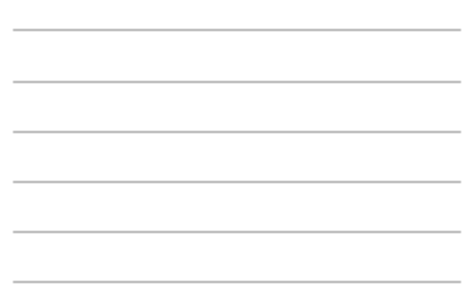 🏉 タグラグビーの学習をふりかえって🏉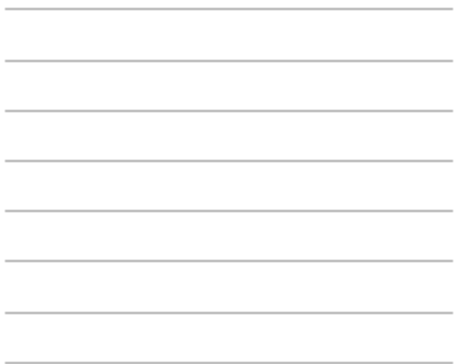 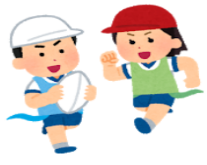 日付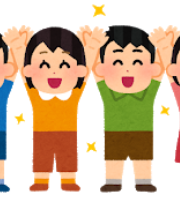 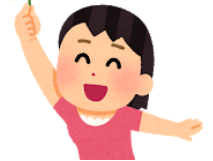 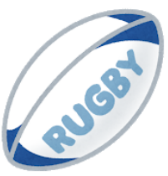 🏉今日のふりかえり「挑戦課題」について気づいたことや分かったこと楽しく活動できたルールを考えて動くことができた友達にアドバイスや声かけができた自分の動きを考えて、動くことができた『挑戦課題』について何か発見できた自分から進んで練習や作戦を　　　　　考えることができた友達の話を聞いて、聞いたことを動きに　とりいれようとした次の時間もタグラグビーをやってみたい　月　日　時間目🏉　月　日　時間目🏉　月　日　時間目🏉　月　日　時間目🏉　月　日　時間目🏉　月　日　時間目🏉日付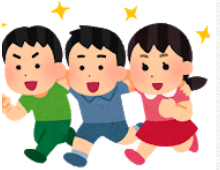 🏉今日のふりかえり「挑戦課題」について気づいたことや分かったこと楽しく活動できたルールを考えて動くことができた友達にアドバイスや声かけができた自分の動きを考えて、動くことができた『挑戦課題』について何か発見できた自分から進んで練習や作戦を　　　　　考えることができた友達の話を聞いて、聞いたことを動きに　とりいれようとした次の時間もタグラグビーをやってみたい　月　日　時間目🏉　月　日　時間目🏉　月　日　時間目🏉　月　日　時間目🏉